GCSE MUSIC – Key TerminologyIn this booklet are some of the main key terms you need to know and be able to apply appropriately in the Listening and Appraising Exam.You may know some already and some will be new. Write a definition next to each word – you may have to look the words up if you’re not sure and please make sure you have the correct musical definition!Extension activity: Find examples of the musical term in use and add it to the definition. 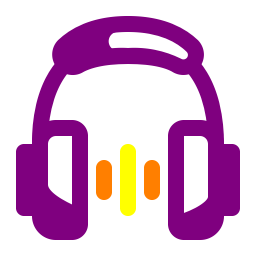 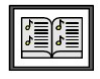 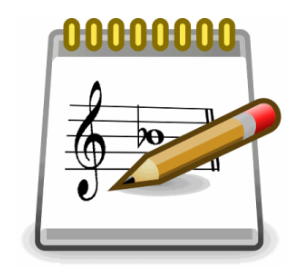 20th Century Accidentals Alberti Bass Anacrusis Arpeggio Atonality Augmented Augmented 4th Baroque Basso Continuo Cadences Cadenza Canon Chaal (Fusion) Chorale Classical Colla voce Common time Conjunct Movement Contrapuntal Contrast Counterpoint Cross-rhythms Cut common Declamatory writing Delay (EDM) Dhol (Fusion) Diatonic Diminished Diminished 5th Disjunct Movement Dissonant Dominant Ensemble Falsetto Front line (Jazz) Giddha (Fusion) Harmonic Minor Head (Jazz) Hemiola Homophonic Imitation Improvisation Instrumentation Interval Inversion Kicks and Licks (Jazz) Lead sheet (Jazz) Leitmotif Looping (EDM) Lower auxiliary note Melodic Minor MIDI Modulation Monophonic Neapolitan chord Nickelodeon Ornamentation Panning (EDM) Parallel Movement Pedal note Pentatonic Phasing (EDM) Pivot chord Polyphonic Power chords Range Recitative Remixing (EDM) Renaissance Repetition Reverb (EDM) Romantic Sequence Sforzando Shout chorus (Jazz) Skiffle Sonata Form Song Cycle Staccato Standard (Jazz) Stop time (Jazz) Storyboard Suspension Swing style Syncopation Texture Timpani Tonic Transposition Transverse Flute Trill Tritone Tumbi (Fusion) Turnaround (Jazz) Unison Variation Virtuoso Walking Bass 